Информация для взрослых, которые заботятся о детях во время конфликта и вынужденного переселения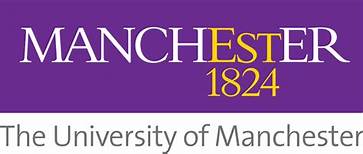 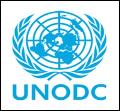 О ВасЧто Вы можете чувствовать?Вы становитесь более раздражительными, чем обычно. Ваше настроение быстро меняется в ту или иную сторону. Вы можете быть чрезмерно взволнованы, нервны или подавлены.Вас могут преследовать частые и яркие воспоминания о том, что Вам пришлось испытать. Эти воспоминания могут вызвать физические реакции, такие как усиленное сердцебиение или потливость.Вы можете почувствовать проблемы с концентрацией и принятием решений.Ваш сон и привычки в еде могут быть нарушены.Все это может повлиять на Вашу способность взаимодействовать с ребенком/детьми, за которыx вы отвечаетеЧто Вы можете сделать, чтобы помочь себе?Признать, что это очень сложное время, но Вы можете научиться с этим справляться. Вы и раньше справлялись с трудностями в жизни. 	Поймите, что Вы особенный человек. Используйте все свои навыки и ресурсы.	Разрешите себе и своим детям горевать обо всех потерях которые Bы пережили.	Попробуйте иметь терпение к изменениям в Bаших чувствах.	Попробуйте надеяться на лучшее и настроиться позитивно. Это поможет Вашим детям надеяться на лучшее будущее	Поддерживайте друг друга и принимайте помощь от друзей, родственников, общества и представителей религиозных организаций	Заботьтесь о себе как можно больше и старайтесь отдыхать, когда это возможно.	Попробуйте организовать определенный режим или вернуться к прежнему режиму, например, к регулярным часам сна	Попробуйте заняться каждодневными делами, работой или занятиями с другими людьми из Вашего окружения	 Продолжайте религиозные занятия в Вашем обычном режимеО ВАШЕМ РЕБЁНКЕЧто ваш ребенок может чувствовать?Реакция ребенка на стрессовый опыт может зависит от многих причин, таких как, например, возраст, но вот некоторые обычные реакции у детей: Могут быть физические проблемы, такие как головная боль, боль в живoте, отсутствие аппетита.Ребенок может испытывать страх и тревогу.У ребенка могут быть проблемы со сном, ночные кошмары, всхлипы и крики.Взрослые дети могут снова начать мочиться ночью, не отходить от родителей, часто плакать, сосать палец, бояться оставаться одни.	Они могут быть необычно активными или агрессивными или наоборот стеснительными, тихими, отстраненными и грустными.Им может быть трудно сосредоточиться.Важно помнить, что распространённой реакцией среди детей в следствии пугающих и болезненных событий является демонстрация стрессовых реакций или проблемное поведение.Что Вы можете сделать, чтобы помочь своему ребёнку?БЕЗОПАСНОСТЬСтремитесь к тому, чтобы ваша семья всегда была вместе.Старайтесь не разлучаться со своими детьми на продолжительное количество времени.Убедитесь, что ваши дети знают свое имя, где вы остановились и как получить помощь, если они не с вами.Если вы собираетесь пойти в пункт раздачи гуманитарной помощи, держите своих детей либо всегда с собой, либо оставите их на попечение ответственного родственника или другого взрослого, которому вы доверяете.Если ваши дети идут вместе с вами, заранее договоритесь о месте встречи, на случай если вы разлучитесь. Убедитесь, что это то место, которое ребенок знает и где будет чувствовать себя комфортно.Если это безопасно и ваш ребенок идет поиграть на улицу, скажите ему, что он должен сообщать вам, куда и с кем он идет и когда вернется.ЗАБОТА И ЛЮБОВЬ!Обещайте ребенку, что Вы сделаете все, что в Ваших силах, чтобы заботиться о нем и защитить его.Старайтесь проявить свою любовь, часто обнимайте и держите его за руку. Когда Вы демонстрируете внимание и заботу, а также говорите детям, что Вы любите их, – это успокаивает.ХВАЛИТЕСтарайтесь найти возможности похвалить детей, когда они делают что-то хорошее, даже немного.Старайтесь быть терпеливыми с детьми и не критикуйте их за изменения в поведении, например, когда они не отходят от Вас или просят их успокоить.Просите детей помочь, хвалите и благодарите за помощь. Дети лучше справляются и восстанавливаются, когда они помогают другим.ПРОВОДИТЕ ВРЕМЯ ВМЕСТЕБудьте внимательны к своему ребенку. Проводите хоть немного времени вместе, как только сможете.Уделите время, чтобы выслушать его, и попытайтесь понять, что он чувствует. Спросите, какие у него были ощущения после произошедшего и с какими ощущениями было наиболее тяжело и сложно справиться.Не обещайте того, что Вы не сможете выполнить.Будьте откровенны и старайтесь откровенно рассказывать о том, что случилось.ПООЩРЯЙТЕ ИГРУПоощряйте ребенка играть с Bами, его братьями, сестрами или другими детьми. Игра важна для детей, чтобы справиться с прошлыми и настоящими стрессами и переживаниями, а также подготовиться к будущему. Это поможет им сохранить нормальность в своей жизни.ПРИДЕРЖИВАЙТЕСЬ РАСПОРЯДКА ДНЯСтарайтесь придерживаться повседневного распорядка, например времени сна, насколько это возможно.Поощряйте детей выполнять школьные задания (чтение, математика, письмо), даже если они не учатся в школе.06 2022 